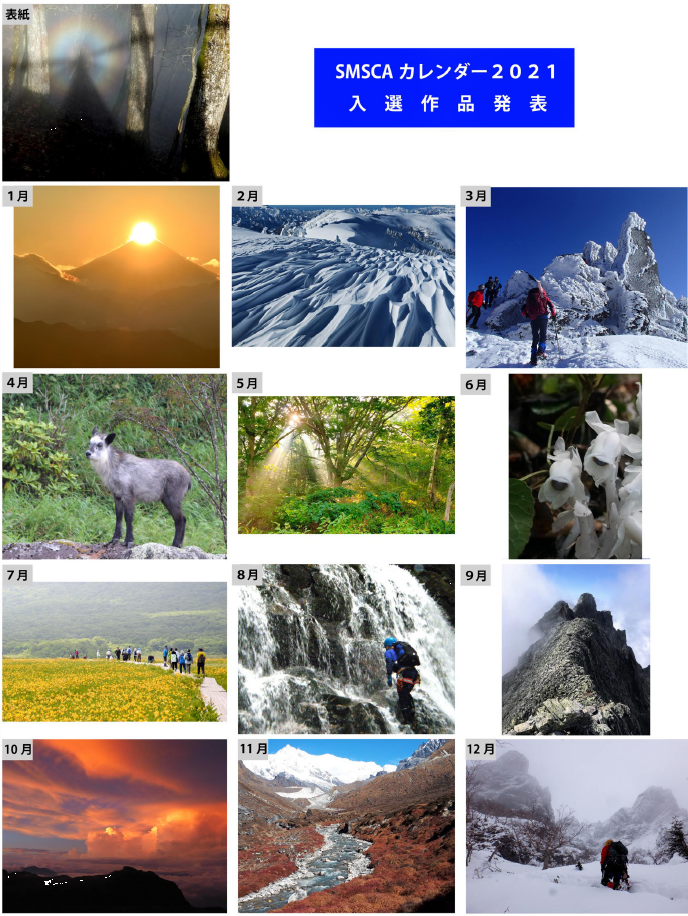 １冊　５００円注文先今年は、２冊以上お買い求めの場合、送料は無料とします!!多数のご購入、御協力をお願いいたします。SMSCAカレンダー2021 注文票※振込手数料はご負担ください。加藤事務局長メール：bunta@ps.ksky.ne.jpFAX：0276-52-1276伊藤理事メール：QZA04257@nifty.comFAX：03-3301-1766岩井田広報委員長メール：miwaida.16.254@gmail.com岩井田広報委員長メール：miwaida.16.254@gmail.com氏名所属必　要冊　数値段※１冊郵送の場合は＋100円で600円電　話メール送付先住　所〒〒〒〒振込先※どち　らかに○埼玉りそな銀行　県庁支店　（店番１０４）　普通 ４７４９１９８一般社団法人　埼玉県山岳・スポーツクライミング協会埼玉りそな銀行　県庁支店　（店番１０４）　普通 ４７４９１９８一般社団法人　埼玉県山岳・スポーツクライミング協会埼玉りそな銀行　県庁支店　（店番１０４）　普通 ４７４９１９８一般社団法人　埼玉県山岳・スポーツクライミング協会振込先※どち　らかに○郵便局　　【店名】〇三八（ゼロサンハチ）　【店番】０３８【預金種目】　普通預金　　　　　　　　　　【口座番号】　８２１６０３５一般社団法人　埼玉県山岳・スポーツクライミング協会郵便局　　【店名】〇三八（ゼロサンハチ）　【店番】０３８【預金種目】　普通預金　　　　　　　　　　【口座番号】　８２１６０３５一般社団法人　埼玉県山岳・スポーツクライミング協会郵便局　　【店名】〇三八（ゼロサンハチ）　【店番】０３８【預金種目】　普通預金　　　　　　　　　　【口座番号】　８２１６０３５一般社団法人　埼玉県山岳・スポーツクライミング協会